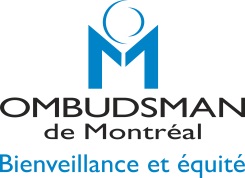 Complaint to the OmbudsmanPersonal and private information collected by the Ombudsman de Montréal will remain confidential, except as required in the course of its interventions and inquiries. By submitting your complaint to our office, you authorize the Ombudsman de Montréal team to obtain, communicate and use any information related to you or to your file, including personal and confidential information.1.  Complainant’s address and other information (Mandatory)1.  Complainant’s address and other information (Mandatory)1.  Complainant’s address and other information (Mandatory)1.  Complainant’s address and other information (Mandatory)1.  Complainant’s address and other information (Mandatory)Family NameFirst NameAddressCity : City : Province : Province : Postal Code : PhonePhonePhonePhoneE-MailHomeCellphoneCellphoneOtherE-MailN.B. : If your complaint concerns other persons, it is important that you also submit these persons’ names, phone numbers, and addresses.  N.B. : If your complaint concerns other persons, it is important that you also submit these persons’ names, phone numbers, and addresses.  N.B. : If your complaint concerns other persons, it is important that you also submit these persons’ names, phone numbers, and addresses.  N.B. : If your complaint concerns other persons, it is important that you also submit these persons’ names, phone numbers, and addresses.  N.B. : If your complaint concerns other persons, it is important that you also submit these persons’ names, phone numbers, and addresses.  2.  Nature of the problem 2.  Nature of the problem 2.  Nature of the problem 2.  Nature of the problem 2.  Nature of the problem 3.  Borough or Department concerned 3.  Borough or Department concerned 3.  Borough or Department concerned 3.  Borough or Department concerned 3.  Borough or Department concerned 4.  File number(s) in the Borough or Department concerned (if applicable)4.  File number(s) in the Borough or Department concerned (if applicable)4.  File number(s) in the Borough or Department concerned (if applicable)4.  File number(s) in the Borough or Department concerned (if applicable)4.  File number(s) in the Borough or Department concerned (if applicable)4.  File number(s) in the Borough or Department concerned (if applicable)5.	For what reason(s) do you believe you were not properly treated or your rights were denied.  5.	For what reason(s) do you believe you were not properly treated or your rights were denied.  5.	For what reason(s) do you believe you were not properly treated or your rights were denied.  5.	For what reason(s) do you believe you were not properly treated or your rights were denied.  5.	For what reason(s) do you believe you were not properly treated or your rights were denied.  5.	For what reason(s) do you believe you were not properly treated or your rights were denied.  6.	Please detail all steps taken in order to resolve this problem.6.	Please detail all steps taken in order to resolve this problem.6.	Please detail all steps taken in order to resolve this problem.6.	Please detail all steps taken in order to resolve this problem.6.	Please detail all steps taken in order to resolve this problem.6.	Please detail all steps taken in order to resolve this problem.7.	List the name of all city representatives with whom you have dealt with regard to this situation (provide titles, phone numbers, and work addresses, if you know them). Also confirm if you contacted the Mayor’s office or your municipal councillor.7.	List the name of all city representatives with whom you have dealt with regard to this situation (provide titles, phone numbers, and work addresses, if you know them). Also confirm if you contacted the Mayor’s office or your municipal councillor.7.	List the name of all city representatives with whom you have dealt with regard to this situation (provide titles, phone numbers, and work addresses, if you know them). Also confirm if you contacted the Mayor’s office or your municipal councillor.7.	List the name of all city representatives with whom you have dealt with regard to this situation (provide titles, phone numbers, and work addresses, if you know them). Also confirm if you contacted the Mayor’s office or your municipal councillor.7.	List the name of all city representatives with whom you have dealt with regard to this situation (provide titles, phone numbers, and work addresses, if you know them). Also confirm if you contacted the Mayor’s office or your municipal councillor.7.	List the name of all city representatives with whom you have dealt with regard to this situation (provide titles, phone numbers, and work addresses, if you know them). Also confirm if you contacted the Mayor’s office or your municipal councillor.8.	Provide a copy and list below all relevant correspondence and documents.8.	Provide a copy and list below all relevant correspondence and documents.8.	Provide a copy and list below all relevant correspondence and documents.8.	Provide a copy and list below all relevant correspondence and documents.8.	Provide a copy and list below all relevant correspondence and documents.8.	Provide a copy and list below all relevant correspondence and documents.9.	What solution or remedy are you seeking with your present complaint to the Ombudsman de Montréal. Date:Signature :Confidential information requested for statistical purposes only (not mandatory) :Age GroupAre you a member of one of the following groups?From which ethnic origin ** are you?  Canadian 	   Other If other, which one?  Are you a member of a visible minority ***?  Yes      No 	If so, which one? How did you find out about the Ombudsman de Montréal? *    	Canadian Natives: relates to persons of Amerindian, Inuit or Métis origin from  only.** 	Ethnic origin: relates to persons, other than Canadian Natives, whose country of origin or whose parents’ country of origin is not . For example, persons descending or originally from , , , , , , , etc.*** 		Visible minority: relates to persons, other than Canadian Natives, who are not of white race or colour. For example, coloured persons, persons from Asiatic origin, Arabic origin, etc. You may submit your complaint by mail, by fax, by e-mail or handle it over personally to our office. Do not forget to provide a copy of all relevant documents.Ombudsman de MontréalLes Cours Mont-Royal, 1550, rue Metcalfe, bureau 1150Montréal (Québec)  H3A 1X6Phone : 514 872-8999 - Fax : 514 872-2379ombudsman@ville.montreal.qc.ca